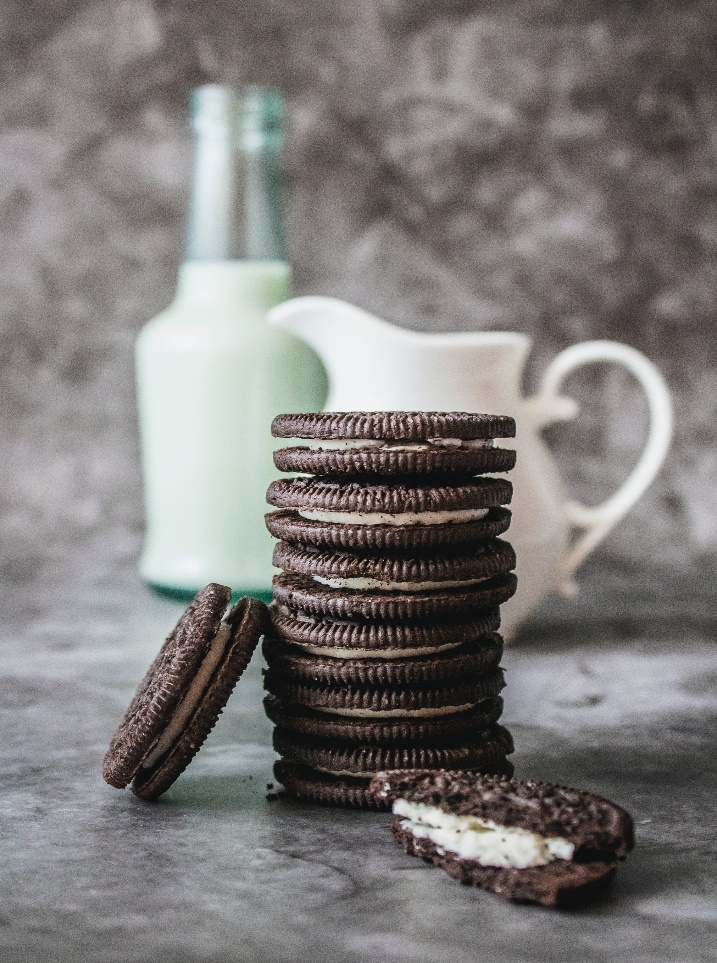 RendimientoRinde 40 piezas / porciones de 35 g.IngredientesIngredientesIngredientesIngredientesIngredientesProcedimientoTegral Satin Cream Cake Chocolate500gColocar todos los ingredientes menos Decorcrem Blanco en una batidora, y con ayuda de una paleta mezclar hasta formar una masa.Estirar de 4 mm de alto, dar forma con un sello y cortar círculos de 4 de diámetro.Colocar en una placa con antiadherente y cocinar por 10 minutos a 180°.Una vez frías rellenar con Decorcrem blanco.Mimetic32200gColocar todos los ingredientes menos Decorcrem Blanco en una batidora, y con ayuda de una paleta mezclar hasta formar una masa.Estirar de 4 mm de alto, dar forma con un sello y cortar círculos de 4 de diámetro.Colocar en una placa con antiadherente y cocinar por 10 minutos a 180°.Una vez frías rellenar con Decorcrem blanco.Harina125gColocar todos los ingredientes menos Decorcrem Blanco en una batidora, y con ayuda de una paleta mezclar hasta formar una masa.Estirar de 4 mm de alto, dar forma con un sello y cortar círculos de 4 de diámetro.Colocar en una placa con antiadherente y cocinar por 10 minutos a 180°.Una vez frías rellenar con Decorcrem blanco.Fecula de Maiz60gColocar todos los ingredientes menos Decorcrem Blanco en una batidora, y con ayuda de una paleta mezclar hasta formar una masa.Estirar de 4 mm de alto, dar forma con un sello y cortar círculos de 4 de diámetro.Colocar en una placa con antiadherente y cocinar por 10 minutos a 180°.Una vez frías rellenar con Decorcrem blanco.Huevo120gColocar todos los ingredientes menos Decorcrem Blanco en una batidora, y con ayuda de una paleta mezclar hasta formar una masa.Estirar de 4 mm de alto, dar forma con un sello y cortar círculos de 4 de diámetro.Colocar en una placa con antiadherente y cocinar por 10 minutos a 180°.Una vez frías rellenar con Decorcrem blanco.Caco Negro60gColocar todos los ingredientes menos Decorcrem Blanco en una batidora, y con ayuda de una paleta mezclar hasta formar una masa.Estirar de 4 mm de alto, dar forma con un sello y cortar círculos de 4 de diámetro.Colocar en una placa con antiadherente y cocinar por 10 minutos a 180°.Una vez frías rellenar con Decorcrem blanco.Decorcrem Semiamargo75gColocar todos los ingredientes menos Decorcrem Blanco en una batidora, y con ayuda de una paleta mezclar hasta formar una masa.Estirar de 4 mm de alto, dar forma con un sello y cortar círculos de 4 de diámetro.Colocar en una placa con antiadherente y cocinar por 10 minutos a 180°.Una vez frías rellenar con Decorcrem blanco.Decorcrem Blanco 500Colocar todos los ingredientes menos Decorcrem Blanco en una batidora, y con ayuda de una paleta mezclar hasta formar una masa.Estirar de 4 mm de alto, dar forma con un sello y cortar círculos de 4 de diámetro.Colocar en una placa con antiadherente y cocinar por 10 minutos a 180°.Una vez frías rellenar con Decorcrem blanco.